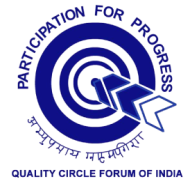 REGISTRATION FORMName of ParticipantDesignationMobile NumberEmail id Name of Industry / InstitutionAddressContact Person with DesignationContact Number & email id